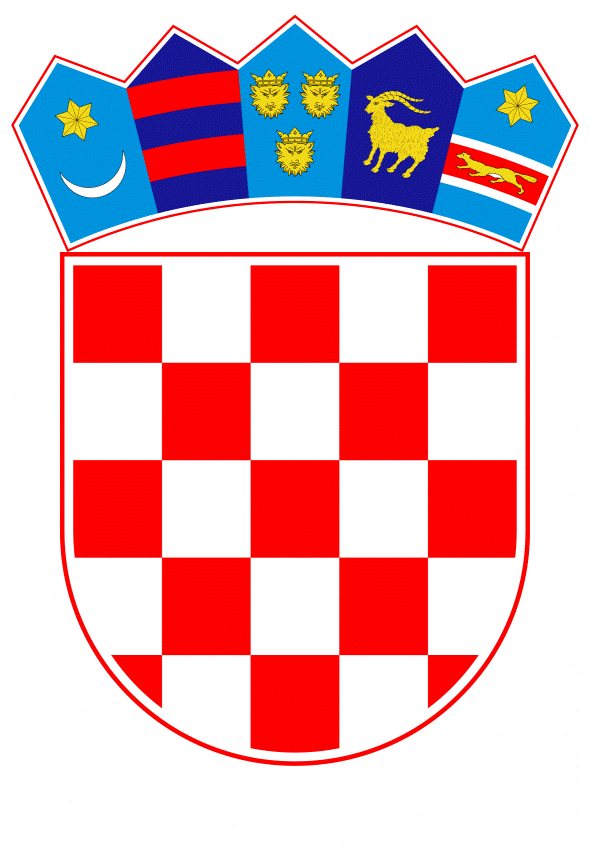 VLADA REPUBLIKE HRVATSKEZagreb, 30. studenoga 2023.____________________________________________________________________________________________________________________________________________________Banski dvori | Trg Sv. Marka 2  | 10000 Zagreb | tel. 01 4569 222 | vlada.gov      PRIJEDLOGNa temelju članka 31. stavka 3. Zakona o Vladi Republike Hrvatske („Narodne novine”, br. 150/11., 119/14., 93/16., 116/18. i 80/22.), Vlada Republike Hrvatske je na sjednici održanoj _______ 2023. donijelaZ A K L J U Č A KPrihvaća se Nacrt memoranduma o suglasnosti između Vlade Republike Hrvatske i Vlade Južne Australije o suradnji, u tekstu koji je Vladi Republike Hrvatske dostavilo Ministarstvo vanjskih i europskih poslova aktom, KLASA: , URBROJ:, od studenog 2023.Memorandum o suglasnosti iz točke 1. ovoga Zaključka potpisat će, u ime Vlade Republike Hrvatske, ministar vanjskih i europskih poslova.Zadužuje se Ministarstvo vanjskih i europskih poslova da o donošenju ovoga Zaključka na odgovarajući način izvijesti tijela državne uprave koja sudjeluju u provedbi  Memoranduma o suglasnosti iz točke 1. ovoga Zaključka te da po sklapanju Memoranduma o suglasnosti iz točke 1. ovoga Zaključka koordinira daljnje aktivnosti u njegovoj provedbi.KLASA: URBROJ:  Zagreb,  								          PREDSJEDNIK    							                       	 mr. sc. Andrej PlenkovićOBRAZLOŽENJEJužna Australija jedna je od australskih država s velikom zajednicom građana hrvatskog podrijetla koji nastavljaju održavati vezu s Republikom Hrvatskom, doprinoseći razvoju gospodarskih i drugih odnosa. Iz tog je razloga prepoznat potencijal za produbljivanje suradnje s Južnom Australijom te je Ministarstvo vanjskih i europskih poslova izradilo Nacrt memoranduma o suglasnosti između Vlade Republike Hrvatske i Vlade Južne Australije o suradnji (u daljnjem tekstu „Memorandum o suglasnosti“), koji je usuglašen s australskom stranom. Memorandumom o suglasnosti bi se otvorile mogućnosti za Republiku Hrvatsku i Južnu Australiju da istraže mjere s ciljem stvaranja povoljnijih uvjeta za unaprjeđenje suradnje, za njihovu obostranu korist, te zajedničke aktivnosti kao što su razmjena znanja, usavršavanje i vježbe, koje uključuju, ali nisu ograničene, na područja novih i digitalnih tehnologija, obrazovanja, umjetnosti i kulture.Memorandum o suglasnosti će potpisati ministar vanjskih i europskih poslova Republike Hrvatske dr. sc. Gordan Grlić Radman prilikom predstojećeg posjeta Australiji početkom prosinca 2023. Ministarstvo vanjskih i europskih poslova, kao stručni nositelj i koordinator aktivnosti u vezi s pripremom Prijedloga zaključka o prihvaćanju Memoranduma o suglasnosti, prikupilo je očitovanja nadležnih tijela državne uprave – Ureda za zakonodavstvo Vlade Republike Hrvatske, Ministarstva financija, Ministarstva gospodarstva i održivog razvoja, Ministarstva kulture i medija te Ministarstva znanosti i obrazovanja. Provedba Zaključka odvijat će se u okviru redovnih aktivnosti nadležnih tijela državne uprave te neće biti potrebno osigurati dodatna sredstva u državnom proračunu Republike Hrvatske. Ministarstvo vanjskih i europskih poslova će o donošenju ovoga Zaključka na odgovarajući način izvijestiti tijela državne uprave koja sudjeluju u provedbi  Memoranduma o suglasnosti te će po sklapanju Memoranduma o suglasnosti koordinirati daljnje aktivnosti u njegovoj provedbi.Predlagatelj:Ministarstvo vanjskih i europskih poslova  Predmet:Prijedlog zaključka o prihvaćanju Nacrta memoranduma o suglasnosti između Vlade Republike Hrvatske i Vlade Južne Australije o suradnji